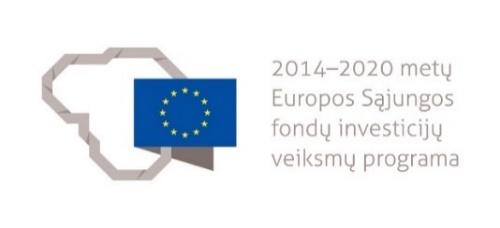 NEFORMALIOJO PROFESINIO MOKYMO PROGRAMA1. PROGRAMOS APIBŪDINIMAS1.1. Programos pavadinimas lietuvių kalba1.2. Programos valstybinis kodas (suteikiamas įregistravus programą)1.3. Švietimo sritis1.4. Švietimo posritis / posričiai1.5. Programos apimtis mokymosi kreditais1.6. Programos apimtis akademinėmis valandomis kontaktiniam darbui, jų pasiskirstymas teoriniam ir praktiniam mokymui1.7. Minimalūs reikalavimai, norint mokytis pagal programą (jeigu nustatyta)1.8. Programoje įgyjamos ar tobulinamos kompetencijos1.9. Papildomi reikalavimai mokymą pagal programą užsakančios ir (ar) mokymą finansuojančios institucijos2. PROGRAMOS TURINYS3. MODULIŲ APRAŠAIModulio pavadinimas – „Detalių gamyba ir apdirbimas kompiuterinio skaitmeninio valdymo (CNC) mechaninio apdirbimo įrenginiais“Modulio pavadinimas – „Detalių gamyba ir apdirbimas liejimo ir (ar) plastinio deformavimo įrenginiais“__________________________Programa parengta įgyvendinant Projektą „Suaugusiųjų švietimo sistemos plėtra suteikiant besimokantiems asmenims bendrąsias ir pagrindines kompetencijas“ Nr. 09.4.2-ESFA-V-715-01-0002Detalių mechaninio apdirbimo metalo pjovimo staklėmis ir deformavimo staklėmis neformaliojo profesinio mokymo programaN32071504Inžinerija ir inžinerinės profesijosMechanika ir metalo darbai 20360 akademinių valandų kontaktiniam darbui, iš kurių 108 akademinės valandos skiriamos teoriniam mokymui, 252 akademinės valandos – praktiniam mokymui.Pagrindinis išsilavinimasEil. Nr.Kompetencijos pavadinimas lietuvių kalba Kvalifikacijos pavadinimas, lygis pagal Lietuvos kvalifikacijų sandarą, jos valstybinis kodasProfesinio standarto pavadinimas, jo valstybinis kodas1.Skaityti detalių gamybos ir apdirbimo brėžinius.Metalo apdirbimo staklių operatorius, LTKS IIIMašinų ir įrangos gamybos, transporto priemonių gamybos, techninės priežiūros ir remonto sektoriaus profesinis standartas, PSC022.Dirbti daugiafunkcinėmis kompiuterinio skaitmeninio valdymo (CNC) staklėmis.Metalo apdirbimo staklių operatorius, LTKS IIIMašinų ir įrangos gamybos, transporto priemonių gamybos, techninės priežiūros ir remonto sektoriaus profesinis standartas, PSC023.Parengti kompiuterinio skaitmeninio valdymo (CNC) stakles ir papildomą įrangą darbui.Metalo apdirbimo staklių operatorius, LTKS IIIMašinų ir įrangos gamybos, transporto priemonių gamybos, techninės priežiūros ir remonto sektoriaus profesinis standartas, PSC024.Valdyti liejimo ir plastinio deformavimo stakles.Metalo apdirbimo staklių operatorius, LTKS IIIMašinų ir įrangos gamybos, transporto priemonių gamybos, techninės priežiūros ir remonto sektoriaus profesinis standartas, PSC025.Matuoti gaminamas ir apdirbamas detales, nustatyti netikslumus ir trūkumus.Metalo apdirbimo staklių operatorius, LTKS IIIMašinų ir įrangos gamybos, transporto priemonių gamybos, techninės priežiūros ir remonto sektoriaus profesinis standartas, PSC026.Valdyti liejimo mašinų ekstruderius.Metalo apdirbimo staklių operatorius, LTKS IIIMašinų ir įrangos gamybos, transporto priemonių gamybos, techninės priežiūros ir remonto sektoriaus profesinis standartas, PSC027.Valdyti papildomą plastinio deformavimo įrangą.Metalo apdirbimo staklių operatorius, LTKS IIIMašinų ir įrangos gamybos, transporto priemonių gamybos, techninės priežiūros ir remonto sektoriaus profesinis standartas, PSC02Jei asmens mokymas yra finansuojamas iš Užimtumo tarnybos lėšų, asmeniui, baigusiam programą yra būtinas įgytų kompetencijų vertinimas.Modulio pavadinimas (valstybinis kodas)Modulio LTKS lygisKompetencija(-os)Kompetencijos(-jų) pasiekimą nurodantys mokymosi rezultataiModulio apimtis mokymosi kreditaisAkademinės valandos kontaktiniam darbuiAkademinės valandos kontaktiniam darbuiAkademinės valandos kontaktiniam darbuiModulio pavadinimas (valstybinis kodas)Modulio LTKS lygisKompetencija(-os)Kompetencijos(-jų) pasiekimą nurodantys mokymosi rezultataiModulio apimtis mokymosi kreditaisTeoriniam mokymuiPraktiniam mokymuiIš visoDetalių gamyba ir apdirbimas kompiuterinio skaitmeninio valdymo (CNC) mechaninio apdirbimo įrenginiaisIIISkaityti detalių gamybos ir apdirbimo brėžinius.Apibūdinti techninių brėžinių braižymo taisykles.Braižyti detalių eskizus.Nustatyti gaminamos detalės parametrus pagal detalės gamybos ir apdirbimo brėžinius, specifikacijas ir techninę dokumentaciją.1581189270Detalių gamyba ir apdirbimas kompiuterinio skaitmeninio valdymo (CNC) mechaninio apdirbimo įrenginiaisIIIDirbti daugiafunkcinėmis kompiuterinio skaitmeninio valdymo (CNC) staklėmis.Apibūdinti daugiafunkcinių kompiuterinio skaitmeninio valdymo metalo apdirbimo staklių valdymo principą.Paruošti pjovimo įrankius pjovimo operacijoms daugiafunkcinėmis kompiuterinio skaitmeninio valdymo staklėmis pagal technologinio proceso reikalavimus.Parinkti tinkamą pagalbinę įrangą ir įrankius, paruošti juos detalių gamybai daugiafunkcinėmis kompiuterinio skaitmeninio valdymo staklėmis.Gaminti detales daugiafunkcinėmis kompiuterinio skaitmeninio valdymo metalo apdirbimo staklėmis pagal brėžinyje nurodytus matmenis ir techninius reikalavimus.1581189270Detalių gamyba ir apdirbimas kompiuterinio skaitmeninio valdymo (CNC) mechaninio apdirbimo įrenginiaisIIIParengti kompiuterinio skaitmeninio valdymo (CNC) stakles ir papildomą įrangą darbui.Apibūdinti staklių valdymą rankiniame ir automatiniame režimuose.Sudaryti nesudėtingas valdymo programas rankinio valdymo režime ir įvesti iš laikinosios atminties į valdymo panelę.Atlikti programos korekcijas, stebint daugiafunkcinių kompiuterinio skaitmeninio valdymo staklių įrenginių garsinius, vizualinius ir tekstinius signalus.Paruošti ir suderinti tinkamus papildomos tvirtinimo įrangos elementus ir įrankius daugiafunkcinių kompiuterinio skaitmeninio valdymo staklių darbui.1581189270Detalių gamyba ir apdirbimas liejimo ir (ar) plastinio deformavimo įrenginiais IIIValdyti liejimo ir plastinio deformavimo stakles.Apibūdinti liejimo ir plastinio deformavimo staklių valdymo principus.Gaminti detales liejimo ir plastinio deformavimo staklėmis pagal technologiniame procese nustatytą eiliškumą.Vykdyti liejimo ir plastinio deformavimo staklių priežiūrą naudojantis dokumentacija, priežiūros planais ir priežiūros priemonėmis.5276390Detalių gamyba ir apdirbimas liejimo ir (ar) plastinio deformavimo įrenginiais IIIMatuoti gaminamas ir apdirbamas detales, nustatyti netikslumus ir trūkumus.Apibūdinti matavimo priemones bei techninę matavimo priemonių dokumentaciją.Matuoti gaminamų ir apdirbamų detalių matmenis ir geometrinės formos nuokrypius matavimo ir kontrolės įrankiais.Vertinti matavimo rezultatus vadovaujantis nustatytais principais, matavimo metodologija ir nuokrypų standartais.5276390Detalių gamyba ir apdirbimas liejimo ir (ar) plastinio deformavimo įrenginiais IIIValdyti liejimo mašinų ekstruderius.Paaiškinti liejimo mašinų ekstruderių valdymo principą.Parinkti apdirbimo režimus pagal medžiagų savybes.Vykdyti liejimo procesą liejimo mašinų ekstruderiais.5276390Detalių gamyba ir apdirbimas liejimo ir (ar) plastinio deformavimo įrenginiais IIIValdyti papildomą liejimo ir plastinio deformavimo įrangą.Apibūdinti liejimo ir plastinio deformavimo įrangos panaudojimą technologiniame procese.Parinkti tinkamą liejimo, štampavimo, lankstymo įrangą, paruošti ją detalių gamybai.Panaudoti pagalbinę liejimo ir plastinio deformavimo įrangą technologiniame procese.5276390Valstybinis kodasModulio LTKS lygisIIIIIIIIIIIIIIIIIIApimtis mokymosi kreditais151515151515Asmens pasirengimo mokytis modulyje reikalavimai (jei taikoma)NetaikomaNetaikomaNetaikomaNetaikomaNetaikomaNetaikomaKompetencijosMokymosi rezultataiRekomenduojamas turinys mokymosi rezultatams pasiektiAkademinės valandos kontaktiniam darbuiAkademinės valandos kontaktiniam darbuiAkademinės valandos kontaktiniam darbuiAkademinės valandos kontaktiniam darbuiKompetencijosMokymosi rezultataiRekomenduojamas turinys mokymosi rezultatams pasiektiTeoriniam mokymuiPraktiniam mokymuiIš viso1. Skaityti detalių gamybos ir apdirbimo brėžinius.1.1. Apibūdinti techninių brėžinių braižymo taisykles.Tema. Pagrindinės brėžinių atlikimo taisyklėsPagrindiniai brėžinių elementaiMatmenų žymėjimasVaizdai mašininiuose brėžiniuosePjūviai ir kirtiniai mašininiuose brėžiniuoseRibinių nuokrypų žymėjimasPaviršių formos ir padėties tolerancijų žymėjimas brėžiniuosePaviršiaus tekstūros žymėjimas3691. Skaityti detalių gamybos ir apdirbimo brėžinius.1.1. Apibūdinti techninių brėžinių braižymo taisykles.Tema. Įvairių detalių braižymo taisyklėsSriegiaiTvirtinimo detalėsKrumplinės pavarosDetalių sujungimai46101. Skaityti detalių gamybos ir apdirbimo brėžinius.1.2. Braižyti detalių eskizus.Tema. Detalių eskizų kūrimo reikalavimaiTeisingų eskizų sukūrimo taisyklėsDetalių eskizų sudarymo eiliškumas411151. Skaityti detalių gamybos ir apdirbimo brėžinius.1.2. Braižyti detalių eskizus.Tema. Detalių eskizų braižymas411151. Skaityti detalių gamybos ir apdirbimo brėžinius.1.2. Braižyti detalių eskizus.Detalių eskizų braižymo įrankiaiEskizų techninis piešimas1. Skaityti detalių gamybos ir apdirbimo brėžinius.1.3. Nustatyti gaminamos detalės parametrus pagal detalės gamybos ir apdirbimo brėžinius, specifikacijas ir techninę dokumentaciją.Tema. Gaminių techninė dokumentacijaKonstrukcijos dokumentų rūšysKonstrukcijos dokumentų naudojimasDetalių darbo brėžiniai bei jų reikalavimai411151. Skaityti detalių gamybos ir apdirbimo brėžinius.1.3. Nustatyti gaminamos detalės parametrus pagal detalės gamybos ir apdirbimo brėžinius, specifikacijas ir techninę dokumentaciją.Tema. Detalių darbo brėžinių skaitymas ir detalių parametrų nustatymasDetalių darbo brėžinių skaitymo tvarkaMatmenų skaitymas ir nustatymasDetalės formos nustatymasSurinkimo brėžinio turinys ir jo skaitymasPozicinis žymėjimas ir specifikacijaSurinkimo brėžinių specifikacijų reikalavimų vykdymas411152. Dirbti daugiafunkcinėmis kompiuterinio skaitmeninio valdymo (CNC) staklėmis.2.1. Apibūdinti daugiafunkcinių kompiuterinio skaitmeninio valdymo metalo apdirbimo staklių valdymo principą.Tema. Darbuotojų saugos ir sveikatos reikalavimai dirbantiems daugiafunkcinėmis kompiuterinio skaitmeninio valdymo staklėmisProfesinės rizikos veiksniai bei asmeninės ir bendro naudojimo apsaugos priemonės nuo jų poveikioDarbuotojo veiksmai prieš darbo pradžią, darbo metu, baigus darbą bei ypatingais atvejais2462. Dirbti daugiafunkcinėmis kompiuterinio skaitmeninio valdymo (CNC) staklėmis.2.1. Apibūdinti daugiafunkcinių kompiuterinio skaitmeninio valdymo metalo apdirbimo staklių valdymo principą.Tema. Daugiafunkcinių kompiuterinio skaitmeninio valdymo metalo apdirbimo staklių eksploatacijos taisyklėsPrograminio valdymo metalo apdirbimo centro konstrukcijos dalysMetalo apdirbimo centro paleidimo sekaStaklių naudojimosi instrukcijaEksploatacinės medžiagosStaklių paklaida, judesių pakartojamumo tikslumas2462. Dirbti daugiafunkcinėmis kompiuterinio skaitmeninio valdymo (CNC) staklėmis.2.1. Apibūdinti daugiafunkcinių kompiuterinio skaitmeninio valdymo metalo apdirbimo staklių valdymo principą.Tema. Daugiafunkcinių (tekinimo, frezavimo, šlifavimo, gręžimo, drožimo, pjovimo ar kt.) kompiuterinio skaitmeninio valdymo metalo apdirbimo staklių valdymasStaklių valdymo įtaisaiValdymo pulto simbolių reikšmėsDarbo režimo mygtukaiJudesio, krypties, padėties, specialios paskirties skaitmeniniai ir indikaciniai mygtukaiAutomatinio veikimo principas, programos paleidimo tvarka2462. Dirbti daugiafunkcinėmis kompiuterinio skaitmeninio valdymo (CNC) staklėmis.2.2. Paruošti pjovimo įrankius pjovimo operacijoms daugiafunkcinėmis kompiuterinio skaitmeninio valdymo staklėmis pagal technologinio proceso reikalavimus.Tema. Daugiafunkcinių kompiuterinio skaitmeninio valdymo staklių metalo pjovimo įrankių rūšysMetalo pjovimo įrankių panaudojimo paskirtisMetalo pjovimo įrankių konstrukcijaMetalo pjovimo įrankių geometriniai parametrai ir jų įtaka apdirbimo procesui2462. Dirbti daugiafunkcinėmis kompiuterinio skaitmeninio valdymo (CNC) staklėmis.2.2. Paruošti pjovimo įrankius pjovimo operacijoms daugiafunkcinėmis kompiuterinio skaitmeninio valdymo staklėmis pagal technologinio proceso reikalavimus.Tema. Daugiafunkcinių kompiuterinio skaitmeninio valdymo staklių metalo pjovimo įrankių paruošimas darbuiMetalo pjovimo įrankių parinkimas darbuiMetalo pjovimo įrankių paruošimas užspaudimui, tvirtinimui3582. Dirbti daugiafunkcinėmis kompiuterinio skaitmeninio valdymo (CNC) staklėmis.2.3. Parinkti tinkamą pagalbinę įrangą ir įrankius, paruošti juos detalių gamybai daugiafunkcinėmis kompiuterinio skaitmeninio valdymo staklėmis.Tema. Daugiafunkcinių kompiuterinio skaitmeninio valdymo staklių pagalbinės įrangos rūšysPagalbinės įrangos ir įrankių panaudojimo paskirtisUniversalios ir specialiosios pagalbinės įrangos ir įrankių konstrukcijos ypatumaiPagalbinė įranga darbo optimizavimui414182. Dirbti daugiafunkcinėmis kompiuterinio skaitmeninio valdymo (CNC) staklėmis.2.3. Parinkti tinkamą pagalbinę įrangą ir įrankius, paruošti juos detalių gamybai daugiafunkcinėmis kompiuterinio skaitmeninio valdymo staklėmis.Tema. Daugiafunkcinių kompiuterinio skaitmeninio valdymo staklių pagalbinės įrangos ir įrankių paruošimas darbuiPagalbinės įrangos ir įrankių parinkimas darbuiPagalbinės įrangos ir įrankių paruošimas užspaudimui, tvirtinimui bei jų reguliavimas512172. Dirbti daugiafunkcinėmis kompiuterinio skaitmeninio valdymo (CNC) staklėmis.2.4. Gaminti detales daugiafunkcinėmis kompiuterinio skaitmeninio valdymo metalo apdirbimo staklėmis pagal brėžinyje nurodytus matmenis ir techninius reikalavimus.Tema. Detalių apdirbimo daugiafunkcinėmis kompiuterinio skaitmeninio valdymo metalo apdirbimo staklėmis technologinis procesasTechnologinio proceso struktūraTechnologinio proceso skirtingų operacijų rinkinių sudarymas ir jo įtaka darbui412162. Dirbti daugiafunkcinėmis kompiuterinio skaitmeninio valdymo (CNC) staklėmis.2.4. Gaminti detales daugiafunkcinėmis kompiuterinio skaitmeninio valdymo metalo apdirbimo staklėmis pagal brėžinyje nurodytus matmenis ir techninius reikalavimus.Tema. Detalių apdirbimas daugiafunkcinėmis kompiuterinio skaitmeninio valdymo metalo apdirbimo staklėmisProgramos paleidimo tvarkaApdirbimo proceso sustabdymasProgramos koregavimo galimybėsProgramos paleidimas nuo sustabdytos vietosTarpiniai detalės matmenų matavimai512173. Parengti kompiuterinio skaitmeninio valdymo (CNC) stakles ir papildomą įrangą darbui.3.1. Apibūdinti staklių valdymą rankiniame ir automatiniame režimuose.Tema. Kompiuterinio skaitmeninio valdymo staklių valdymo panelės rankinio režimo funkcijosValdymo panelės simbolių reikšmėsDarbo režimo mygtukaiJudesio, krypties, padėties, specialios paskirties skaitmeniniai ir indikaciniai mygtukai2463. Parengti kompiuterinio skaitmeninio valdymo (CNC) stakles ir papildomą įrangą darbui.3.1. Apibūdinti staklių valdymą rankiniame ir automatiniame režimuose.Tema. Kompiuterinio skaitmeninio valdymo staklių valdymas automatiniame režimeValdymo panelės automatinio režimo mygtukų paskirtisAutomatinio valdymo funkcijos2463. Parengti kompiuterinio skaitmeninio valdymo (CNC) stakles ir papildomą įrangą darbui.3.1. Apibūdinti staklių valdymą rankiniame ir automatiniame režimuose.Tema. Kasdienė programinio valdymo staklių priežiūra ir parengimas darbuiPrograminio valdymo staklių apžiūra prieš darbąPrograminio valdymo staklių parengimo darbui reikalavimai1233. Parengti kompiuterinio skaitmeninio valdymo (CNC) stakles ir papildomą įrangą darbui.3.2. Sudaryti nesudėtingas valdymo programas rankinio valdymo režime ir įvesti iš laikinosios atminties į valdymo panelę.Tema. Nesudėtingų valdymo programų sudedamosios dalysProgramos sandaraPagrindiniai M kodai naudojami kompiuterinio skaitmeninio valdymo staklėms programuotiPagrindiniai G kodai naudojami kompiuterinio skaitmeninio valdymo staklėms programuoti59143. Parengti kompiuterinio skaitmeninio valdymo (CNC) stakles ir papildomą įrangą darbui.3.2. Sudaryti nesudėtingas valdymo programas rankinio valdymo režime ir įvesti iš laikinosios atminties į valdymo panelę.Tema. Programos įvedimas ir paleidimas kompiuterinio skaitmeninio valdymo staklių valdymo panelėjeParametrų lentelės ir jų įvedimasProgramų įvedimas iš laikinosios atminties, išorinių įrenginių59143. Parengti kompiuterinio skaitmeninio valdymo (CNC) stakles ir papildomą įrangą darbui.3.3. Atlikti programos korekcijas, stebint daugiafunkcinių kompiuterinio skaitmeninio valdymo staklių įrenginių garsinius, vizualinius ir tekstinius signalus.Tema. Daugiafunkcinių kompiuterinio skaitmeninio valdymo staklių įrenginių garsiniai, vizualiniai ir tekstiniai signalaiGarsiniai signalaiVizualiniai signalaiTekstiniai signalai2463. Parengti kompiuterinio skaitmeninio valdymo (CNC) stakles ir papildomą įrangą darbui.3.3. Atlikti programos korekcijas, stebint daugiafunkcinių kompiuterinio skaitmeninio valdymo staklių įrenginių garsinius, vizualinius ir tekstinius signalus.Tema. Daugiafunkcinių kompiuterinio skaitmeninio valdymo staklių įrenginių programos korekcijosProgramos parametrų korekcijosĮrankių, detalių ir staklių koordinačių sistemosĮrankiai su programos koordinačių sistemaĮrankių korekcija2463. Parengti kompiuterinio skaitmeninio valdymo (CNC) stakles ir papildomą įrangą darbui.3.4. Paruošti ir suderinti tinkamus papildomos tvirtinimo įrangos elementus ir įrankius daugiafunkcinių kompiuterinio skaitmeninio valdymo staklių darbui.Tema. Daugiafunkcinių kompiuterinio skaitmeninio valdymo staklių papildomos įrangos rūšysPapildomos įrangos elementų ir įrankių panaudojimo paskirtisPapildomos įrangos elementai ir įrankiai darbo optimizavimui513183. Parengti kompiuterinio skaitmeninio valdymo (CNC) stakles ir papildomą įrangą darbui.3.4. Paruošti ir suderinti tinkamus papildomos tvirtinimo įrangos elementus ir įrankius daugiafunkcinių kompiuterinio skaitmeninio valdymo staklių darbui.Tema. Daugiafunkcinių kompiuterinio skaitmeninio valdymo staklių papildomos tvirtinimo įrangos elementų ir įrankių paruošimas darbuiPapildomos tvirtinimo įrangos elementų ir įrankių parinkimas darbuiPapildomos tvirtinimo įrangos elementų ir įrankių paruošimas užspaudimui, tvirtinimui bei jų reguliavimas51318Mokymosi pasiekimų vertinimo kriterijai Tinkamai paruošta darbo vieta ir darbo priemonės. Apibūdinti detalių darbo brėžinių ir eskizo sudarymo principai bei darbo brėžinių ir eskizų sudedamosios dalys. Nubraižytas detalių eskizas; eskizo braižymui pritaikyta techninė dokumentacija. Apibūdinti kompiuterinio skaitmeninio valdymo metalo apdirbimo staklių valdymo bei eksploatavimo principai. Paaiškintas detalių apdirbimo technologinio proceso eiliškumas. Parinkti ir paruošti detalių gamybai pjovimo bei pagalbiniai įrankiai ir įranga kompiuterinio skaitmeninio valdymo metalo apdirbimo staklėms pagal technologinio proceso reikalavimus. Pagamintos detalės pagal technologiniame procese nustatytą eiliškumą bei brėžinyje nurodytus matmenis kompiuterinio skaitmeninio valdymo metalo apdirbimo staklėmis. Suvesti nesudėtingos programos duomenys į programinio apdirbimo centrus ir įrenginius. Paaiškintas daugiafunkcinių kompiuterinio skaitmeninio valdymo metalo apdirbimo staklių valdymo principas. Parinkti ir paruošti detalių gamybai pjovimo bei pagalbiniai įrankiai ir įranga daugiafunkcinėms kompiuterinio skaitmeninio valdymo staklėms pagal technologinio proceso reikalavimus. Pagamintos detalės daugiafunkcinėmis kompiuterinio skaitmeninio valdymo metalo apdirbimo staklėmis pagal technologiniame procese nustatytą eiliškumą bei brėžinyje nurodytus matmenis Paaiškintas staklių valdymas rankiniame ir automatiniame darbo režimuose. Sudaryta nesudėtinga valdymo programa rankinio valdymo režime ir įvesta iš laikinosios atminties į valdymo panelę. Pademonstruotas programos paleidimas ir koregavimas, stebint daugiafunkcinių kompiuterinio skaitmeninio valdymo staklių įrenginių garsinius, vizualinius ir tekstinius signalus. Paruošti ir suderinti tinkami papildomos tvirtinimo įrangos elementai ir įrankiai daugiafunkcinių kompiuterinio skaitmeninio valdymo staklių darbui.Darbų atlikimo metu laikytasi saugaus darbo reikalavimų. Apibūdinti aplinkosaugos principai. Atlikus darbą, tinkamai sutvarkyta darbo vieta.Tinkamai paruošta darbo vieta ir darbo priemonės. Apibūdinti detalių darbo brėžinių ir eskizo sudarymo principai bei darbo brėžinių ir eskizų sudedamosios dalys. Nubraižytas detalių eskizas; eskizo braižymui pritaikyta techninė dokumentacija. Apibūdinti kompiuterinio skaitmeninio valdymo metalo apdirbimo staklių valdymo bei eksploatavimo principai. Paaiškintas detalių apdirbimo technologinio proceso eiliškumas. Parinkti ir paruošti detalių gamybai pjovimo bei pagalbiniai įrankiai ir įranga kompiuterinio skaitmeninio valdymo metalo apdirbimo staklėms pagal technologinio proceso reikalavimus. Pagamintos detalės pagal technologiniame procese nustatytą eiliškumą bei brėžinyje nurodytus matmenis kompiuterinio skaitmeninio valdymo metalo apdirbimo staklėmis. Suvesti nesudėtingos programos duomenys į programinio apdirbimo centrus ir įrenginius. Paaiškintas daugiafunkcinių kompiuterinio skaitmeninio valdymo metalo apdirbimo staklių valdymo principas. Parinkti ir paruošti detalių gamybai pjovimo bei pagalbiniai įrankiai ir įranga daugiafunkcinėms kompiuterinio skaitmeninio valdymo staklėms pagal technologinio proceso reikalavimus. Pagamintos detalės daugiafunkcinėmis kompiuterinio skaitmeninio valdymo metalo apdirbimo staklėmis pagal technologiniame procese nustatytą eiliškumą bei brėžinyje nurodytus matmenis Paaiškintas staklių valdymas rankiniame ir automatiniame darbo režimuose. Sudaryta nesudėtinga valdymo programa rankinio valdymo režime ir įvesta iš laikinosios atminties į valdymo panelę. Pademonstruotas programos paleidimas ir koregavimas, stebint daugiafunkcinių kompiuterinio skaitmeninio valdymo staklių įrenginių garsinius, vizualinius ir tekstinius signalus. Paruošti ir suderinti tinkami papildomos tvirtinimo įrangos elementai ir įrankiai daugiafunkcinių kompiuterinio skaitmeninio valdymo staklių darbui.Darbų atlikimo metu laikytasi saugaus darbo reikalavimų. Apibūdinti aplinkosaugos principai. Atlikus darbą, tinkamai sutvarkyta darbo vieta.Tinkamai paruošta darbo vieta ir darbo priemonės. Apibūdinti detalių darbo brėžinių ir eskizo sudarymo principai bei darbo brėžinių ir eskizų sudedamosios dalys. Nubraižytas detalių eskizas; eskizo braižymui pritaikyta techninė dokumentacija. Apibūdinti kompiuterinio skaitmeninio valdymo metalo apdirbimo staklių valdymo bei eksploatavimo principai. Paaiškintas detalių apdirbimo technologinio proceso eiliškumas. Parinkti ir paruošti detalių gamybai pjovimo bei pagalbiniai įrankiai ir įranga kompiuterinio skaitmeninio valdymo metalo apdirbimo staklėms pagal technologinio proceso reikalavimus. Pagamintos detalės pagal technologiniame procese nustatytą eiliškumą bei brėžinyje nurodytus matmenis kompiuterinio skaitmeninio valdymo metalo apdirbimo staklėmis. Suvesti nesudėtingos programos duomenys į programinio apdirbimo centrus ir įrenginius. Paaiškintas daugiafunkcinių kompiuterinio skaitmeninio valdymo metalo apdirbimo staklių valdymo principas. Parinkti ir paruošti detalių gamybai pjovimo bei pagalbiniai įrankiai ir įranga daugiafunkcinėms kompiuterinio skaitmeninio valdymo staklėms pagal technologinio proceso reikalavimus. Pagamintos detalės daugiafunkcinėmis kompiuterinio skaitmeninio valdymo metalo apdirbimo staklėmis pagal technologiniame procese nustatytą eiliškumą bei brėžinyje nurodytus matmenis Paaiškintas staklių valdymas rankiniame ir automatiniame darbo režimuose. Sudaryta nesudėtinga valdymo programa rankinio valdymo režime ir įvesta iš laikinosios atminties į valdymo panelę. Pademonstruotas programos paleidimas ir koregavimas, stebint daugiafunkcinių kompiuterinio skaitmeninio valdymo staklių įrenginių garsinius, vizualinius ir tekstinius signalus. Paruošti ir suderinti tinkami papildomos tvirtinimo įrangos elementai ir įrankiai daugiafunkcinių kompiuterinio skaitmeninio valdymo staklių darbui.Darbų atlikimo metu laikytasi saugaus darbo reikalavimų. Apibūdinti aplinkosaugos principai. Atlikus darbą, tinkamai sutvarkyta darbo vieta.Tinkamai paruošta darbo vieta ir darbo priemonės. Apibūdinti detalių darbo brėžinių ir eskizo sudarymo principai bei darbo brėžinių ir eskizų sudedamosios dalys. Nubraižytas detalių eskizas; eskizo braižymui pritaikyta techninė dokumentacija. Apibūdinti kompiuterinio skaitmeninio valdymo metalo apdirbimo staklių valdymo bei eksploatavimo principai. Paaiškintas detalių apdirbimo technologinio proceso eiliškumas. Parinkti ir paruošti detalių gamybai pjovimo bei pagalbiniai įrankiai ir įranga kompiuterinio skaitmeninio valdymo metalo apdirbimo staklėms pagal technologinio proceso reikalavimus. Pagamintos detalės pagal technologiniame procese nustatytą eiliškumą bei brėžinyje nurodytus matmenis kompiuterinio skaitmeninio valdymo metalo apdirbimo staklėmis. Suvesti nesudėtingos programos duomenys į programinio apdirbimo centrus ir įrenginius. Paaiškintas daugiafunkcinių kompiuterinio skaitmeninio valdymo metalo apdirbimo staklių valdymo principas. Parinkti ir paruošti detalių gamybai pjovimo bei pagalbiniai įrankiai ir įranga daugiafunkcinėms kompiuterinio skaitmeninio valdymo staklėms pagal technologinio proceso reikalavimus. Pagamintos detalės daugiafunkcinėmis kompiuterinio skaitmeninio valdymo metalo apdirbimo staklėmis pagal technologiniame procese nustatytą eiliškumą bei brėžinyje nurodytus matmenis Paaiškintas staklių valdymas rankiniame ir automatiniame darbo režimuose. Sudaryta nesudėtinga valdymo programa rankinio valdymo režime ir įvesta iš laikinosios atminties į valdymo panelę. Pademonstruotas programos paleidimas ir koregavimas, stebint daugiafunkcinių kompiuterinio skaitmeninio valdymo staklių įrenginių garsinius, vizualinius ir tekstinius signalus. Paruošti ir suderinti tinkami papildomos tvirtinimo įrangos elementai ir įrankiai daugiafunkcinių kompiuterinio skaitmeninio valdymo staklių darbui.Darbų atlikimo metu laikytasi saugaus darbo reikalavimų. Apibūdinti aplinkosaugos principai. Atlikus darbą, tinkamai sutvarkyta darbo vieta.Tinkamai paruošta darbo vieta ir darbo priemonės. Apibūdinti detalių darbo brėžinių ir eskizo sudarymo principai bei darbo brėžinių ir eskizų sudedamosios dalys. Nubraižytas detalių eskizas; eskizo braižymui pritaikyta techninė dokumentacija. Apibūdinti kompiuterinio skaitmeninio valdymo metalo apdirbimo staklių valdymo bei eksploatavimo principai. Paaiškintas detalių apdirbimo technologinio proceso eiliškumas. Parinkti ir paruošti detalių gamybai pjovimo bei pagalbiniai įrankiai ir įranga kompiuterinio skaitmeninio valdymo metalo apdirbimo staklėms pagal technologinio proceso reikalavimus. Pagamintos detalės pagal technologiniame procese nustatytą eiliškumą bei brėžinyje nurodytus matmenis kompiuterinio skaitmeninio valdymo metalo apdirbimo staklėmis. Suvesti nesudėtingos programos duomenys į programinio apdirbimo centrus ir įrenginius. Paaiškintas daugiafunkcinių kompiuterinio skaitmeninio valdymo metalo apdirbimo staklių valdymo principas. Parinkti ir paruošti detalių gamybai pjovimo bei pagalbiniai įrankiai ir įranga daugiafunkcinėms kompiuterinio skaitmeninio valdymo staklėms pagal technologinio proceso reikalavimus. Pagamintos detalės daugiafunkcinėmis kompiuterinio skaitmeninio valdymo metalo apdirbimo staklėmis pagal technologiniame procese nustatytą eiliškumą bei brėžinyje nurodytus matmenis Paaiškintas staklių valdymas rankiniame ir automatiniame darbo režimuose. Sudaryta nesudėtinga valdymo programa rankinio valdymo režime ir įvesta iš laikinosios atminties į valdymo panelę. Pademonstruotas programos paleidimas ir koregavimas, stebint daugiafunkcinių kompiuterinio skaitmeninio valdymo staklių įrenginių garsinius, vizualinius ir tekstinius signalus. Paruošti ir suderinti tinkami papildomos tvirtinimo įrangos elementai ir įrankiai daugiafunkcinių kompiuterinio skaitmeninio valdymo staklių darbui.Darbų atlikimo metu laikytasi saugaus darbo reikalavimų. Apibūdinti aplinkosaugos principai. Atlikus darbą, tinkamai sutvarkyta darbo vieta.Reikalavimai mokymui skirtiems metodiniams ir materialiesiems ištekliamsMokymo(si) medžiaga:Vadovėliai ir kita mokomoji medžiagaTeisės aktai, reglamentuojantys darbuotojų saugos ir sveikatos reikalavimusElektrinių, akumuliatorinių, pneumatinių ir hidraulinių įrankių techniniai dokumentai, instrukcijosMokymo(si) priemonės:Plakatai, brėžiniai ir eskizai, darbuotojų saugos plakatai, mechaninių procedūrų aprašaiBraižymo priemonės, kompiuterinės braižymo programosImitacinės programosKompiuteriaiPrograminio valdymo metalo apdirbimo staklėsMatavimo prietaisaiPapildoma metalo apdirbimo staklių įrangaMetalo pjovimo įrankiaiMokymo(si) medžiaga:Vadovėliai ir kita mokomoji medžiagaTeisės aktai, reglamentuojantys darbuotojų saugos ir sveikatos reikalavimusElektrinių, akumuliatorinių, pneumatinių ir hidraulinių įrankių techniniai dokumentai, instrukcijosMokymo(si) priemonės:Plakatai, brėžiniai ir eskizai, darbuotojų saugos plakatai, mechaninių procedūrų aprašaiBraižymo priemonės, kompiuterinės braižymo programosImitacinės programosKompiuteriaiPrograminio valdymo metalo apdirbimo staklėsMatavimo prietaisaiPapildoma metalo apdirbimo staklių įrangaMetalo pjovimo įrankiaiMokymo(si) medžiaga:Vadovėliai ir kita mokomoji medžiagaTeisės aktai, reglamentuojantys darbuotojų saugos ir sveikatos reikalavimusElektrinių, akumuliatorinių, pneumatinių ir hidraulinių įrankių techniniai dokumentai, instrukcijosMokymo(si) priemonės:Plakatai, brėžiniai ir eskizai, darbuotojų saugos plakatai, mechaninių procedūrų aprašaiBraižymo priemonės, kompiuterinės braižymo programosImitacinės programosKompiuteriaiPrograminio valdymo metalo apdirbimo staklėsMatavimo prietaisaiPapildoma metalo apdirbimo staklių įrangaMetalo pjovimo įrankiaiMokymo(si) medžiaga:Vadovėliai ir kita mokomoji medžiagaTeisės aktai, reglamentuojantys darbuotojų saugos ir sveikatos reikalavimusElektrinių, akumuliatorinių, pneumatinių ir hidraulinių įrankių techniniai dokumentai, instrukcijosMokymo(si) priemonės:Plakatai, brėžiniai ir eskizai, darbuotojų saugos plakatai, mechaninių procedūrų aprašaiBraižymo priemonės, kompiuterinės braižymo programosImitacinės programosKompiuteriaiPrograminio valdymo metalo apdirbimo staklėsMatavimo prietaisaiPapildoma metalo apdirbimo staklių įrangaMetalo pjovimo įrankiaiMokymo(si) medžiaga:Vadovėliai ir kita mokomoji medžiagaTeisės aktai, reglamentuojantys darbuotojų saugos ir sveikatos reikalavimusElektrinių, akumuliatorinių, pneumatinių ir hidraulinių įrankių techniniai dokumentai, instrukcijosMokymo(si) priemonės:Plakatai, brėžiniai ir eskizai, darbuotojų saugos plakatai, mechaninių procedūrų aprašaiBraižymo priemonės, kompiuterinės braižymo programosImitacinės programosKompiuteriaiPrograminio valdymo metalo apdirbimo staklėsMatavimo prietaisaiPapildoma metalo apdirbimo staklių įrangaMetalo pjovimo įrankiaiReikalavimai teorinio ir praktinio mokymo vietaiKlasė ar kita mokymui(si) pritaikyta patalpa su techninėmis priemonėmis (kompiuteriu, vaizdo projektoriumi) mokymo(si) medžiagai pateikti.Praktinio mokymo klasė (patalpa), kompiuterinio skaitmeninio valdymo metalo apdirbimo staklėmis ir (ar) daugiafunkcinėmis kompiuterinio skaitmeninio valdymo metalo apdirbimo staklėmis, įranga, įrankiais, prietaisais, priemonėmis mechaniniams darbams atlikti (mechaninio detalių apdirbimo rankinėmis ir elektrinėmis, akumuliatorinėmis, pneumatinėmis, hidraulinėmis priemonėmis); ruošinių gamybos ir apdorojimo darbo vietomis; medžiagomis, naudojamomis atliekant mechaniškus darbus; gaminių pavyzdžiais ir gaminių, turinčių defektų po mechaninių operacijų, pavyzdžiais; konstrukcinio plieno pagal LST EN 10027-1 (plokštės, vamzdžiai ir kampuočiai) ar kitų metalų paruošomis; asmeninėmis ir bendro naudojimo apsaugos priemonėmis; buitinėmis ir sanitarinėmis patalpomis.Klasė ar kita mokymui(si) pritaikyta patalpa su techninėmis priemonėmis (kompiuteriu, vaizdo projektoriumi) mokymo(si) medžiagai pateikti.Praktinio mokymo klasė (patalpa), kompiuterinio skaitmeninio valdymo metalo apdirbimo staklėmis ir (ar) daugiafunkcinėmis kompiuterinio skaitmeninio valdymo metalo apdirbimo staklėmis, įranga, įrankiais, prietaisais, priemonėmis mechaniniams darbams atlikti (mechaninio detalių apdirbimo rankinėmis ir elektrinėmis, akumuliatorinėmis, pneumatinėmis, hidraulinėmis priemonėmis); ruošinių gamybos ir apdorojimo darbo vietomis; medžiagomis, naudojamomis atliekant mechaniškus darbus; gaminių pavyzdžiais ir gaminių, turinčių defektų po mechaninių operacijų, pavyzdžiais; konstrukcinio plieno pagal LST EN 10027-1 (plokštės, vamzdžiai ir kampuočiai) ar kitų metalų paruošomis; asmeninėmis ir bendro naudojimo apsaugos priemonėmis; buitinėmis ir sanitarinėmis patalpomis.Klasė ar kita mokymui(si) pritaikyta patalpa su techninėmis priemonėmis (kompiuteriu, vaizdo projektoriumi) mokymo(si) medžiagai pateikti.Praktinio mokymo klasė (patalpa), kompiuterinio skaitmeninio valdymo metalo apdirbimo staklėmis ir (ar) daugiafunkcinėmis kompiuterinio skaitmeninio valdymo metalo apdirbimo staklėmis, įranga, įrankiais, prietaisais, priemonėmis mechaniniams darbams atlikti (mechaninio detalių apdirbimo rankinėmis ir elektrinėmis, akumuliatorinėmis, pneumatinėmis, hidraulinėmis priemonėmis); ruošinių gamybos ir apdorojimo darbo vietomis; medžiagomis, naudojamomis atliekant mechaniškus darbus; gaminių pavyzdžiais ir gaminių, turinčių defektų po mechaninių operacijų, pavyzdžiais; konstrukcinio plieno pagal LST EN 10027-1 (plokštės, vamzdžiai ir kampuočiai) ar kitų metalų paruošomis; asmeninėmis ir bendro naudojimo apsaugos priemonėmis; buitinėmis ir sanitarinėmis patalpomis.Klasė ar kita mokymui(si) pritaikyta patalpa su techninėmis priemonėmis (kompiuteriu, vaizdo projektoriumi) mokymo(si) medžiagai pateikti.Praktinio mokymo klasė (patalpa), kompiuterinio skaitmeninio valdymo metalo apdirbimo staklėmis ir (ar) daugiafunkcinėmis kompiuterinio skaitmeninio valdymo metalo apdirbimo staklėmis, įranga, įrankiais, prietaisais, priemonėmis mechaniniams darbams atlikti (mechaninio detalių apdirbimo rankinėmis ir elektrinėmis, akumuliatorinėmis, pneumatinėmis, hidraulinėmis priemonėmis); ruošinių gamybos ir apdorojimo darbo vietomis; medžiagomis, naudojamomis atliekant mechaniškus darbus; gaminių pavyzdžiais ir gaminių, turinčių defektų po mechaninių operacijų, pavyzdžiais; konstrukcinio plieno pagal LST EN 10027-1 (plokštės, vamzdžiai ir kampuočiai) ar kitų metalų paruošomis; asmeninėmis ir bendro naudojimo apsaugos priemonėmis; buitinėmis ir sanitarinėmis patalpomis.Klasė ar kita mokymui(si) pritaikyta patalpa su techninėmis priemonėmis (kompiuteriu, vaizdo projektoriumi) mokymo(si) medžiagai pateikti.Praktinio mokymo klasė (patalpa), kompiuterinio skaitmeninio valdymo metalo apdirbimo staklėmis ir (ar) daugiafunkcinėmis kompiuterinio skaitmeninio valdymo metalo apdirbimo staklėmis, įranga, įrankiais, prietaisais, priemonėmis mechaniniams darbams atlikti (mechaninio detalių apdirbimo rankinėmis ir elektrinėmis, akumuliatorinėmis, pneumatinėmis, hidraulinėmis priemonėmis); ruošinių gamybos ir apdorojimo darbo vietomis; medžiagomis, naudojamomis atliekant mechaniškus darbus; gaminių pavyzdžiais ir gaminių, turinčių defektų po mechaninių operacijų, pavyzdžiais; konstrukcinio plieno pagal LST EN 10027-1 (plokštės, vamzdžiai ir kampuočiai) ar kitų metalų paruošomis; asmeninėmis ir bendro naudojimo apsaugos priemonėmis; buitinėmis ir sanitarinėmis patalpomis.Reikalavimai mokytojų dalykiniam pasirengimui (dalykinei kvalifikacijai)Modulį gali vesti mokytojas, turintis:1) Lietuvos Respublikos švietimo įstatyme ir Reikalavimų mokytojų kvalifikacijai apraše, patvirtintame Lietuvos Respublikos švietimo ir mokslo ministro 2014 m. rugpjūčio 29 d. įsakymu Nr. V-774 „Dėl Reikalavimų mokytojų kvalifikacijai aprašo patvirtinimo“, nustatytą išsilavinimą ir kvalifikaciją;2) mechanikos inžinerijos studijų krypties ar lygiavertį išsilavinimą arba vidurinį išsilavinimą ir metalo apdirbimo staklių operatoriaus ar lygiavertę kvalifikaciją, ne mažesnę kaip 3 metų metalo apdirbimo staklių operatoriaus profesinės veiklos patirtį ir pedagoginių ir psichologinių žinių kurso baigimo pažymėjimąModulį gali vesti mokytojas, turintis:1) Lietuvos Respublikos švietimo įstatyme ir Reikalavimų mokytojų kvalifikacijai apraše, patvirtintame Lietuvos Respublikos švietimo ir mokslo ministro 2014 m. rugpjūčio 29 d. įsakymu Nr. V-774 „Dėl Reikalavimų mokytojų kvalifikacijai aprašo patvirtinimo“, nustatytą išsilavinimą ir kvalifikaciją;2) mechanikos inžinerijos studijų krypties ar lygiavertį išsilavinimą arba vidurinį išsilavinimą ir metalo apdirbimo staklių operatoriaus ar lygiavertę kvalifikaciją, ne mažesnę kaip 3 metų metalo apdirbimo staklių operatoriaus profesinės veiklos patirtį ir pedagoginių ir psichologinių žinių kurso baigimo pažymėjimąModulį gali vesti mokytojas, turintis:1) Lietuvos Respublikos švietimo įstatyme ir Reikalavimų mokytojų kvalifikacijai apraše, patvirtintame Lietuvos Respublikos švietimo ir mokslo ministro 2014 m. rugpjūčio 29 d. įsakymu Nr. V-774 „Dėl Reikalavimų mokytojų kvalifikacijai aprašo patvirtinimo“, nustatytą išsilavinimą ir kvalifikaciją;2) mechanikos inžinerijos studijų krypties ar lygiavertį išsilavinimą arba vidurinį išsilavinimą ir metalo apdirbimo staklių operatoriaus ar lygiavertę kvalifikaciją, ne mažesnę kaip 3 metų metalo apdirbimo staklių operatoriaus profesinės veiklos patirtį ir pedagoginių ir psichologinių žinių kurso baigimo pažymėjimąModulį gali vesti mokytojas, turintis:1) Lietuvos Respublikos švietimo įstatyme ir Reikalavimų mokytojų kvalifikacijai apraše, patvirtintame Lietuvos Respublikos švietimo ir mokslo ministro 2014 m. rugpjūčio 29 d. įsakymu Nr. V-774 „Dėl Reikalavimų mokytojų kvalifikacijai aprašo patvirtinimo“, nustatytą išsilavinimą ir kvalifikaciją;2) mechanikos inžinerijos studijų krypties ar lygiavertį išsilavinimą arba vidurinį išsilavinimą ir metalo apdirbimo staklių operatoriaus ar lygiavertę kvalifikaciją, ne mažesnę kaip 3 metų metalo apdirbimo staklių operatoriaus profesinės veiklos patirtį ir pedagoginių ir psichologinių žinių kurso baigimo pažymėjimąModulį gali vesti mokytojas, turintis:1) Lietuvos Respublikos švietimo įstatyme ir Reikalavimų mokytojų kvalifikacijai apraše, patvirtintame Lietuvos Respublikos švietimo ir mokslo ministro 2014 m. rugpjūčio 29 d. įsakymu Nr. V-774 „Dėl Reikalavimų mokytojų kvalifikacijai aprašo patvirtinimo“, nustatytą išsilavinimą ir kvalifikaciją;2) mechanikos inžinerijos studijų krypties ar lygiavertį išsilavinimą arba vidurinį išsilavinimą ir metalo apdirbimo staklių operatoriaus ar lygiavertę kvalifikaciją, ne mažesnę kaip 3 metų metalo apdirbimo staklių operatoriaus profesinės veiklos patirtį ir pedagoginių ir psichologinių žinių kurso baigimo pažymėjimąValstybinis kodasModulio LTKS lygisIIIIIIIIIIIIIIIApimtis mokymosi kreditais55555Asmens pasirengimo mokytis modulyje reikalavimai (jei taikoma)NetaikomaNetaikomaNetaikomaNetaikomaNetaikomaKompetencijosMokymosi rezultataiRekomenduojamas turinys mokymosi rezultatams pasiektiAkademinės valandos kontaktiniam darbuiAkademinės valandos kontaktiniam darbuiAkademinės valandos kontaktiniam darbuiKompetencijosMokymosi rezultataiRekomenduojamas turinys mokymosi rezultatams pasiektiTeoriniam mokymuiPraktiniam mokymuiIš viso1. Valdyti liejimo ir plastinio deformavimo stakles.1.1. Apibūdinti liejimo ir plastinio deformavimo staklių valdymo principus.Tema. Liejimo gamybos technologinis procesasPagrindinės liejimo proceso sąvokosLiejimo medžiagos, jų savybės ir panaudojimasLiejimo technologinio proceso etapai1,50,521. Valdyti liejimo ir plastinio deformavimo stakles.1.1. Apibūdinti liejimo ir plastinio deformavimo staklių valdymo principus.Tema. Liejimo staklių valdymo principaiLiejimo priemonės ir jų naudojimo paskirtisLiejimo staklių konstrukcijaLiejimo staklių priežiūros taisyklėsLiejimo staklių reguliavimas ir valdymas10,51,51. Valdyti liejimo ir plastinio deformavimo stakles.1.1. Apibūdinti liejimo ir plastinio deformavimo staklių valdymo principus.Tema. Plastinio deformavimo būdai ir technologinis procesasMetalų apdirbimo plastinio deformavimo būdai (lenkimas, sukimas, tempimas, gniuždymas)Plastinio deformavimo procesas (karštasis deformavimas, šaltasis deformavimas)Deformacijos priemonės ir jų naudojimo paskirtis1,50,521. Valdyti liejimo ir plastinio deformavimo stakles.1.1. Apibūdinti liejimo ir plastinio deformavimo staklių valdymo principus.Tema. Plastinio deformavimo staklių valdymo principaiDeformacijos priemonės ir jų naudojimo paskirtisPlastinio deformavimo staklių konstrukcijaPlastinio deformavimo staklių priežiūros taisyklėsPlastinio deformavimo staklių reguliavimas ir valdymas10,51,51. Valdyti liejimo ir plastinio deformavimo stakles.1.2. Gaminti detales liejimo ir plastinio deformavimo staklėmis pagal technologiniame procese nustatytą eiliškumą.Tema. Darbuotojų saugos ir sveikatos reikalavimai dirbantiems liejimo ir plastinio deformavimo staklėmisDarbo vietos organizavimas bei paruošimasDarbuotojų saugos ir sveikatos reikalavimų laikymasis darbo vietoje0,522,51. Valdyti liejimo ir plastinio deformavimo stakles.1.2. Gaminti detales liejimo ir plastinio deformavimo staklėmis pagal technologiniame procese nustatytą eiliškumą.Tema. Ruošinių parinkimas ir užlaidų nustatymasRuošinių parinkimo principaiRuošinių techninių savybių analizavimas po deformavimo operacijosUžlaidų nustatymo būdaiUžlaidų skaičiavimas ir parinkimas deformavimo operacijaiReikalavimai ruošinių gamybai deformavimo operacijaiRuošinių paruošimas deformavimo operacijoms0,511,51. Valdyti liejimo ir plastinio deformavimo stakles.1.2. Gaminti detales liejimo ir plastinio deformavimo staklėmis pagal technologiniame procese nustatytą eiliškumą.Tema. Detalių gamyba liejimo staklėmisLiejimo režimų parinkimas ir nustatymasLiejimo proceso eiliškumo nustatymas pagal technologinį procesą0,544,51. Valdyti liejimo ir plastinio deformavimo stakles.1.2. Gaminti detales liejimo ir plastinio deformavimo staklėmis pagal technologiniame procese nustatytą eiliškumą.Tema. Operacijų atlikimas plastinio deformavimo staklėmisDeformavimo režimų parinkimasDetalių ir ruošinių tvirtinimasĮrangos operacijoms parinkimas ir paruošimasDetalės gamyba pagal brėžinyje nurodytus matmenis ir techninius reikalavimus0,544,51. Valdyti liejimo ir plastinio deformavimo stakles.1.3. Vykdyti liejimo ir plastinio deformavimo staklių priežiūrą naudojantis dokumentacija, priežiūros planais ir priežiūros priemonėmis.Tema. Liejimo ir plastinio deformavimo įrangos priežiūros dokumentacija, priežiūros priemonėsFormų bei įrenginių priežiūros taisyklėsLiejimo ir plastinio deformavimo įrangos eksploatacijos taisyklėsTechninei priežiūrai naudojamos priemonės1341. Valdyti liejimo ir plastinio deformavimo stakles.1.3. Vykdyti liejimo ir plastinio deformavimo staklių priežiūrą naudojantis dokumentacija, priežiūros planais ir priežiūros priemonėmis.Tema. Liejimo ir plastinio deformavimo įrangos priežiūros atlikimasPriežiūros periodiškumas, planų sudarymasĮrangos priežiūros atlikimo veiksmaiPriežiūros dokumentacijos pildymas1342. Matuoti gaminamas ir apdirbamas detales, nustatyti netikslumus ir trūkumus.2.1. Apibūdinti matavimo priemones bei techninę matavimo priemonių dokumentaciją.Tema. Techninės matavimo priemonių dokumentacijos apibūdinimasTechninė matavimo priemonių dokumentacijaMatavimo atlikimo veiksmų derinimas pagal techninės matavimo priemonių dokumentacijos reikalavimus1232. Matuoti gaminamas ir apdirbamas detales, nustatyti netikslumus ir trūkumus.2.1. Apibūdinti matavimo priemones bei techninę matavimo priemonių dokumentaciją.Tema. Techninių matavimo priemonių rūšysDetalių matavimo įranga ir įrankiaiMatavimo priemonių ir jų tikslumo analizė liejamose detalėseMatavimo priemonių ir jų tikslumo analizė plastiškai deformuotose detalėse1232. Matuoti gaminamas ir apdirbamas detales, nustatyti netikslumus ir trūkumus.2.2. Matuoti gaminamų ir apdirbamų detalių matmenis ir geometrinės formos nuokrypius matavimo ir kontrolės įrankiais.Tema. Detalių defektų nustatymasApdirbimo defektai ir jų pasekmėsIšorinių (matomų) defektų nustatymas vizualios apžiūros metuVidinių (paslėptų) defektų nustatymas naudojant specialius matavimo prietaisusMatavimo schemų naudojimasLiejimo ir formavimo detalių klaidos1342. Matuoti gaminamas ir apdirbamas detales, nustatyti netikslumus ir trūkumus.2.2. Matuoti gaminamų ir apdirbamų detalių matmenis ir geometrinės formos nuokrypius matavimo ir kontrolės įrankiais.Tema. Gaminamų ir apdirbamų detalių matmenų matavimasMatmenų matavimas liejamose detalėseMatmenų matavimas plastiškai deformuotose detalėse1342. Matuoti gaminamas ir apdirbamas detales, nustatyti netikslumus ir trūkumus.2.3. Vertinti matavimo rezultatus vadovaujantis nustatytais principais, matavimo metodologija ir nuokrypų standartais.Tema. Matavimo rezultatų vertinimo kriterijaiMatavimo metodologijaMatavimo paklaidos ir nuokrypų standartai1232. Matuoti gaminamas ir apdirbamas detales, nustatyti netikslumus ir trūkumus.2.3. Vertinti matavimo rezultatus vadovaujantis nustatytais principais, matavimo metodologija ir nuokrypų standartais.Tema. Gaminamų ir apdirbamų detalių matmenų matavimo rezultatų vertinimasMatavimo rezultatų vertinimas pagal technologinio proceso reikalavimusDarbuotojo atsakomybė už gaminio kokybę1233.Valdyti liejimo mašinų ekstruderius.3.1. Paaiškinti liejimo mašinų ekstruderių valdymo principą.Tema. Liejimo mašinos ekstruderių tipai pagal atliekamą darbąEkstruderių mašinų modeliai, parametrai bei konstrukcijaKeičiami parametrai, apdorojant ekstruziją: žaliavų sudėtis, drėgmėEkstruzijos proceso metu keičiami parametrai: medžiagos temperatūra, slėgis, žaliavos poveikio intensyvumas ir trukmė1233.Valdyti liejimo mašinų ekstruderius.3.1. Paaiškinti liejimo mašinų ekstruderių valdymo principą.Tema. Liejimo mašinos ekstruderių valdymo būdaiŠalto formavimo ekstruderio valdymo būdaiKaršto ekstruderio valdymo būdaiŠilto apdorojimo ekstruderio valdymo būdai1343.Valdyti liejimo mašinų ekstruderius.3.2. Parinkti apdirbimo režimus pagal medžiagų savybes.Tema. Medžiagų savybės bei panaudojimo sritysMedžiagų rūšys ir jų savybėsMedžiagų parinkimas ir įvertinimas pagal savybes bei panaudojimą liejimo mašinų ekstruderiamsReikiamų medžiagų kiekių nustatymas1123.Valdyti liejimo mašinų ekstruderius.3.2. Parinkti apdirbimo režimus pagal medžiagų savybes.Tema. Ekstruderių mašinų apdirbimo režimaiEkstruderių mašinų apdirbimo režimų apibūdinimasEkstruderių mašinų apdirbimo režimų parinkimas pagal liejimo medžiagų savybes1233.Valdyti liejimo mašinų ekstruderius.3.3. Vykdyti liejimo procesą liejimo mašinų ekstruderiais.Tema. Ekstruderių mašinų eksploatavimasLiejimo technologinis procesasEkstruderių mašinų reguliavimas ir valdymasProduktų gamyba pagal technologiniame procese nustatytą eiliškumą1343.Valdyti liejimo mašinų ekstruderius.3.3. Vykdyti liejimo procesą liejimo mašinų ekstruderiais.Tema. Darbas su ekstruderiaisDarbui naudojamų medžiagų bei įrankių parinkimasProduktų gamyba pagal technologiniame procese nustatytą eiliškumąPagaminto produkto kokybės vertinimas, galimi defektai ir jų identifikavimas1454. Valdyti papildomą liejimo ir plastinio deformavimo įrangą.4.1. Apibūdinti liejimo ir plastinio deformavimo įrangos panaudojimą technologiniame procese.Tema. Liejimo proceso įranga, jos panaudojimo galimybėsLiejimo proceso įranga, jos paskirtis bei charakteristikaLiejimo proceso įrangos panaudojimo galimybės1124. Valdyti papildomą liejimo ir plastinio deformavimo įrangą.4.1. Apibūdinti liejimo ir plastinio deformavimo įrangos panaudojimą technologiniame procese.Tema. Plastinio deformavimo įranga, jos panaudojimo galimybėsPlastinio deformavimo įranga, jos paskirtis bei pagrindiniai techniniai parametraiPlastinio deformavimo įrangos panaudojimo galimybės1124. Valdyti papildomą liejimo ir plastinio deformavimo įrangą.4.2. Parinkti tinkamą liejimo, štampavimo, lankstymo įrangą, paruošti ją detalių gamybai.Tema. Liejimo, štampavimo, lankstymo įrangos parinkimas pagal technologinio proceso rekomendacijasLiejimo proceso įrangos parinkimas, atsižvelgiant į technologinio proceso rekomendacijasPlastinio deformavimo įrangos parinkimas, atsižvelgiant į technologinio proceso rekomendacijasĮrangos konstrukcijos įtaka darbui, galutiniam produktui1344. Valdyti papildomą liejimo ir plastinio deformavimo įrangą.4.2. Parinkti tinkamą liejimo, štampavimo, lankstymo įrangą, paruošti ją detalių gamybai.Tema. Liejimo, štampavimo, lankstymo įrangos paruošimas detalių gamybaiLiejimo įrangos paruošimas detalių gamybaiPlastinio deformavimo įrangos paruošimas detalių gamybaiGalutinio produkto kokybės vertinimas, galimi defektai ir jų atsiradimo priežastys1344. Valdyti papildomą liejimo ir plastinio deformavimo įrangą.4.3. Panaudoti pagalbinę liejimo ir plastinio deformavimo įrangą technologiniame procese.Tema. Pagalbinės įrangos parinkimas pagal technologinio proceso rekomendacijasPagalbinės liejimo proceso įrangos parinkimas, atsižvelgiant į technologinio proceso rekomendacijasPagalbinės plastinio deformavimo įrangos parinkimas, atsižvelgiant į technologinio proceso rekomendacijasĮrangos konstrukcijos įtaka darbui, galutiniam produktui1344. Valdyti papildomą liejimo ir plastinio deformavimo įrangą.4.3. Panaudoti pagalbinę liejimo ir plastinio deformavimo įrangą technologiniame procese.Tema. Pagalbinės įrangos paruošimas detalių gamybai Pagalbinės liejimo įrangos paruošimas detalių gamybaiPagalbinės plastinio deformavimo įrangos paruošimas detalių gamybaiGalutinio produkto kokybės vertinimas, galimi defektai ir jų atsiradimo priežastys145Mokymosi pasiekimų vertinimo kriterijai Tinkamai paruošta darbo vieta bei darbo priemonės. Paaiškintas liejimo bei plastinio deformavimo technologinis procesas. Apibūdinti liejimo įrangos ir plastinio deformavimo staklių valdymo principai. Pagaminta detalė liejimo ir plastinio deformavimo staklėmis pagal technologiniame procese nustatytą eiliškumą. Atlikta liejimo ir plastinio deformavimo staklių priežiūrą naudojantis dokumentacija, priežiūros planais ir priežiūros priemonėmis. Apibūdinta matavimo įranga ir įrankiai bei techninė matavimo priemonių dokumentacija. Išmatuoti gaminamų ir apdirbamų detalių matmenys ir geometrinės formos nuokrypiai matavimo ir kontrolės įrankiais. Įvertinti matavimo rezultatai vadovaujantis nustatytais principais, matavimo metodologija ir nuokrypų standartais. Paaiškintas liejimo mašinų ekstruderių valdymo principas. Parinkti apdirbimo režimai pagal medžiagų savybes. Atliktas liejimo procesas liejimo mašinų ekstruderiais. Apibūdinta liejimo ir plastinio deformavimo įranga ir jos panaudojimas technologiniame procese. Parinkta ir paruošta detalių gamybai tinkama liejimo, štampavimo, lankstymo įranga. Panaudota pagalbinė liejimo ir plastinio deformavimo įranga.Darbų atlikimo metu laikytasi saugaus darbo reikalavimų. Atlikus darbą, tinkamai sutvarkyta darbo vieta.Tinkamai paruošta darbo vieta bei darbo priemonės. Paaiškintas liejimo bei plastinio deformavimo technologinis procesas. Apibūdinti liejimo įrangos ir plastinio deformavimo staklių valdymo principai. Pagaminta detalė liejimo ir plastinio deformavimo staklėmis pagal technologiniame procese nustatytą eiliškumą. Atlikta liejimo ir plastinio deformavimo staklių priežiūrą naudojantis dokumentacija, priežiūros planais ir priežiūros priemonėmis. Apibūdinta matavimo įranga ir įrankiai bei techninė matavimo priemonių dokumentacija. Išmatuoti gaminamų ir apdirbamų detalių matmenys ir geometrinės formos nuokrypiai matavimo ir kontrolės įrankiais. Įvertinti matavimo rezultatai vadovaujantis nustatytais principais, matavimo metodologija ir nuokrypų standartais. Paaiškintas liejimo mašinų ekstruderių valdymo principas. Parinkti apdirbimo režimai pagal medžiagų savybes. Atliktas liejimo procesas liejimo mašinų ekstruderiais. Apibūdinta liejimo ir plastinio deformavimo įranga ir jos panaudojimas technologiniame procese. Parinkta ir paruošta detalių gamybai tinkama liejimo, štampavimo, lankstymo įranga. Panaudota pagalbinė liejimo ir plastinio deformavimo įranga.Darbų atlikimo metu laikytasi saugaus darbo reikalavimų. Atlikus darbą, tinkamai sutvarkyta darbo vieta.Tinkamai paruošta darbo vieta bei darbo priemonės. Paaiškintas liejimo bei plastinio deformavimo technologinis procesas. Apibūdinti liejimo įrangos ir plastinio deformavimo staklių valdymo principai. Pagaminta detalė liejimo ir plastinio deformavimo staklėmis pagal technologiniame procese nustatytą eiliškumą. Atlikta liejimo ir plastinio deformavimo staklių priežiūrą naudojantis dokumentacija, priežiūros planais ir priežiūros priemonėmis. Apibūdinta matavimo įranga ir įrankiai bei techninė matavimo priemonių dokumentacija. Išmatuoti gaminamų ir apdirbamų detalių matmenys ir geometrinės formos nuokrypiai matavimo ir kontrolės įrankiais. Įvertinti matavimo rezultatai vadovaujantis nustatytais principais, matavimo metodologija ir nuokrypų standartais. Paaiškintas liejimo mašinų ekstruderių valdymo principas. Parinkti apdirbimo režimai pagal medžiagų savybes. Atliktas liejimo procesas liejimo mašinų ekstruderiais. Apibūdinta liejimo ir plastinio deformavimo įranga ir jos panaudojimas technologiniame procese. Parinkta ir paruošta detalių gamybai tinkama liejimo, štampavimo, lankstymo įranga. Panaudota pagalbinė liejimo ir plastinio deformavimo įranga.Darbų atlikimo metu laikytasi saugaus darbo reikalavimų. Atlikus darbą, tinkamai sutvarkyta darbo vieta.Tinkamai paruošta darbo vieta bei darbo priemonės. Paaiškintas liejimo bei plastinio deformavimo technologinis procesas. Apibūdinti liejimo įrangos ir plastinio deformavimo staklių valdymo principai. Pagaminta detalė liejimo ir plastinio deformavimo staklėmis pagal technologiniame procese nustatytą eiliškumą. Atlikta liejimo ir plastinio deformavimo staklių priežiūrą naudojantis dokumentacija, priežiūros planais ir priežiūros priemonėmis. Apibūdinta matavimo įranga ir įrankiai bei techninė matavimo priemonių dokumentacija. Išmatuoti gaminamų ir apdirbamų detalių matmenys ir geometrinės formos nuokrypiai matavimo ir kontrolės įrankiais. Įvertinti matavimo rezultatai vadovaujantis nustatytais principais, matavimo metodologija ir nuokrypų standartais. Paaiškintas liejimo mašinų ekstruderių valdymo principas. Parinkti apdirbimo režimai pagal medžiagų savybes. Atliktas liejimo procesas liejimo mašinų ekstruderiais. Apibūdinta liejimo ir plastinio deformavimo įranga ir jos panaudojimas technologiniame procese. Parinkta ir paruošta detalių gamybai tinkama liejimo, štampavimo, lankstymo įranga. Panaudota pagalbinė liejimo ir plastinio deformavimo įranga.Darbų atlikimo metu laikytasi saugaus darbo reikalavimų. Atlikus darbą, tinkamai sutvarkyta darbo vieta.Tinkamai paruošta darbo vieta bei darbo priemonės. Paaiškintas liejimo bei plastinio deformavimo technologinis procesas. Apibūdinti liejimo įrangos ir plastinio deformavimo staklių valdymo principai. Pagaminta detalė liejimo ir plastinio deformavimo staklėmis pagal technologiniame procese nustatytą eiliškumą. Atlikta liejimo ir plastinio deformavimo staklių priežiūrą naudojantis dokumentacija, priežiūros planais ir priežiūros priemonėmis. Apibūdinta matavimo įranga ir įrankiai bei techninė matavimo priemonių dokumentacija. Išmatuoti gaminamų ir apdirbamų detalių matmenys ir geometrinės formos nuokrypiai matavimo ir kontrolės įrankiais. Įvertinti matavimo rezultatai vadovaujantis nustatytais principais, matavimo metodologija ir nuokrypų standartais. Paaiškintas liejimo mašinų ekstruderių valdymo principas. Parinkti apdirbimo režimai pagal medžiagų savybes. Atliktas liejimo procesas liejimo mašinų ekstruderiais. Apibūdinta liejimo ir plastinio deformavimo įranga ir jos panaudojimas technologiniame procese. Parinkta ir paruošta detalių gamybai tinkama liejimo, štampavimo, lankstymo įranga. Panaudota pagalbinė liejimo ir plastinio deformavimo įranga.Darbų atlikimo metu laikytasi saugaus darbo reikalavimų. Atlikus darbą, tinkamai sutvarkyta darbo vieta.Reikalavimai mokymui skirtiems metodiniams ir materialiesiems ištekliamsMokymo(si) medžiaga:Vadovėliai ir kita mokomoji medžiagaPraktinės užduotysTeisės aktai, reglamentuojantys darbuotojų saugos ir sveikatos reikalavimusLiejimo ir plastinio deformavimo įrenginių techniniai dokumentai, instrukcijosMedžiagų savybių žinynai, medžiagų apdirbimo režimų standartaiMokymo(si) priemonės:Plakatai, brėžiniai ir eskizai, darbuotojų saugos plakatai, mechaninių procedūrų aprašaiKompiuteriaiMatavimo prietaisaiPlastinio deformavimo įrenginiaiPlastinio deformavimo įrankiaiPlastinio deformavimo staklėsLiejimo įrangaLiejimo staklėsEkstruderių mašinosMokymo(si) medžiaga:Vadovėliai ir kita mokomoji medžiagaPraktinės užduotysTeisės aktai, reglamentuojantys darbuotojų saugos ir sveikatos reikalavimusLiejimo ir plastinio deformavimo įrenginių techniniai dokumentai, instrukcijosMedžiagų savybių žinynai, medžiagų apdirbimo režimų standartaiMokymo(si) priemonės:Plakatai, brėžiniai ir eskizai, darbuotojų saugos plakatai, mechaninių procedūrų aprašaiKompiuteriaiMatavimo prietaisaiPlastinio deformavimo įrenginiaiPlastinio deformavimo įrankiaiPlastinio deformavimo staklėsLiejimo įrangaLiejimo staklėsEkstruderių mašinosMokymo(si) medžiaga:Vadovėliai ir kita mokomoji medžiagaPraktinės užduotysTeisės aktai, reglamentuojantys darbuotojų saugos ir sveikatos reikalavimusLiejimo ir plastinio deformavimo įrenginių techniniai dokumentai, instrukcijosMedžiagų savybių žinynai, medžiagų apdirbimo režimų standartaiMokymo(si) priemonės:Plakatai, brėžiniai ir eskizai, darbuotojų saugos plakatai, mechaninių procedūrų aprašaiKompiuteriaiMatavimo prietaisaiPlastinio deformavimo įrenginiaiPlastinio deformavimo įrankiaiPlastinio deformavimo staklėsLiejimo įrangaLiejimo staklėsEkstruderių mašinosMokymo(si) medžiaga:Vadovėliai ir kita mokomoji medžiagaPraktinės užduotysTeisės aktai, reglamentuojantys darbuotojų saugos ir sveikatos reikalavimusLiejimo ir plastinio deformavimo įrenginių techniniai dokumentai, instrukcijosMedžiagų savybių žinynai, medžiagų apdirbimo režimų standartaiMokymo(si) priemonės:Plakatai, brėžiniai ir eskizai, darbuotojų saugos plakatai, mechaninių procedūrų aprašaiKompiuteriaiMatavimo prietaisaiPlastinio deformavimo įrenginiaiPlastinio deformavimo įrankiaiPlastinio deformavimo staklėsLiejimo įrangaLiejimo staklėsEkstruderių mašinosMokymo(si) medžiaga:Vadovėliai ir kita mokomoji medžiagaPraktinės užduotysTeisės aktai, reglamentuojantys darbuotojų saugos ir sveikatos reikalavimusLiejimo ir plastinio deformavimo įrenginių techniniai dokumentai, instrukcijosMedžiagų savybių žinynai, medžiagų apdirbimo režimų standartaiMokymo(si) priemonės:Plakatai, brėžiniai ir eskizai, darbuotojų saugos plakatai, mechaninių procedūrų aprašaiKompiuteriaiMatavimo prietaisaiPlastinio deformavimo įrenginiaiPlastinio deformavimo įrankiaiPlastinio deformavimo staklėsLiejimo įrangaLiejimo staklėsEkstruderių mašinosReikalavimai teorinio ir praktinio mokymo vietaiKlasė ar kita mokymui(si) pritaikyta patalpa su techninėmis priemonėmis (kompiuteriu, vaizdo projektoriumi) mokymo(si) medžiagai pateikti.Praktinio mokymo klasė (patalpa), aprūpinta įranga, įrankiais, prietaisais, priemonėmis plastinio deformavimo ir liejimo darbams atlikti (mechaninio detalių apdirbimo rankinėmis ir elektrinėmis, akumuliatorinėmis, pneumatinėmis, hidraulinėmis priemonėmis); ruošinių gamybos ir apdorojimo darbo vietomis; medžiagomis, naudojamomis atliekant plastinio deformavimo, liejimo darbus; gaminių pavyzdžiais ir gaminių, turinčių defektų po deformavimo, liejimo operacijų, pavyzdžiais; konstrukcinio plieno pagal LST EN 10027-1 (plokštės, vamzdžiai ir kampuočiai) ar kitų metalų paruošomis; asmeninėmis ir bendro naudojimo apsaugos priemonėmis; buitinėmis ir sanitarinėmis patalpomis.Klasė ar kita mokymui(si) pritaikyta patalpa su techninėmis priemonėmis (kompiuteriu, vaizdo projektoriumi) mokymo(si) medžiagai pateikti.Praktinio mokymo klasė (patalpa), aprūpinta įranga, įrankiais, prietaisais, priemonėmis plastinio deformavimo ir liejimo darbams atlikti (mechaninio detalių apdirbimo rankinėmis ir elektrinėmis, akumuliatorinėmis, pneumatinėmis, hidraulinėmis priemonėmis); ruošinių gamybos ir apdorojimo darbo vietomis; medžiagomis, naudojamomis atliekant plastinio deformavimo, liejimo darbus; gaminių pavyzdžiais ir gaminių, turinčių defektų po deformavimo, liejimo operacijų, pavyzdžiais; konstrukcinio plieno pagal LST EN 10027-1 (plokštės, vamzdžiai ir kampuočiai) ar kitų metalų paruošomis; asmeninėmis ir bendro naudojimo apsaugos priemonėmis; buitinėmis ir sanitarinėmis patalpomis.Klasė ar kita mokymui(si) pritaikyta patalpa su techninėmis priemonėmis (kompiuteriu, vaizdo projektoriumi) mokymo(si) medžiagai pateikti.Praktinio mokymo klasė (patalpa), aprūpinta įranga, įrankiais, prietaisais, priemonėmis plastinio deformavimo ir liejimo darbams atlikti (mechaninio detalių apdirbimo rankinėmis ir elektrinėmis, akumuliatorinėmis, pneumatinėmis, hidraulinėmis priemonėmis); ruošinių gamybos ir apdorojimo darbo vietomis; medžiagomis, naudojamomis atliekant plastinio deformavimo, liejimo darbus; gaminių pavyzdžiais ir gaminių, turinčių defektų po deformavimo, liejimo operacijų, pavyzdžiais; konstrukcinio plieno pagal LST EN 10027-1 (plokštės, vamzdžiai ir kampuočiai) ar kitų metalų paruošomis; asmeninėmis ir bendro naudojimo apsaugos priemonėmis; buitinėmis ir sanitarinėmis patalpomis.Klasė ar kita mokymui(si) pritaikyta patalpa su techninėmis priemonėmis (kompiuteriu, vaizdo projektoriumi) mokymo(si) medžiagai pateikti.Praktinio mokymo klasė (patalpa), aprūpinta įranga, įrankiais, prietaisais, priemonėmis plastinio deformavimo ir liejimo darbams atlikti (mechaninio detalių apdirbimo rankinėmis ir elektrinėmis, akumuliatorinėmis, pneumatinėmis, hidraulinėmis priemonėmis); ruošinių gamybos ir apdorojimo darbo vietomis; medžiagomis, naudojamomis atliekant plastinio deformavimo, liejimo darbus; gaminių pavyzdžiais ir gaminių, turinčių defektų po deformavimo, liejimo operacijų, pavyzdžiais; konstrukcinio plieno pagal LST EN 10027-1 (plokštės, vamzdžiai ir kampuočiai) ar kitų metalų paruošomis; asmeninėmis ir bendro naudojimo apsaugos priemonėmis; buitinėmis ir sanitarinėmis patalpomis.Klasė ar kita mokymui(si) pritaikyta patalpa su techninėmis priemonėmis (kompiuteriu, vaizdo projektoriumi) mokymo(si) medžiagai pateikti.Praktinio mokymo klasė (patalpa), aprūpinta įranga, įrankiais, prietaisais, priemonėmis plastinio deformavimo ir liejimo darbams atlikti (mechaninio detalių apdirbimo rankinėmis ir elektrinėmis, akumuliatorinėmis, pneumatinėmis, hidraulinėmis priemonėmis); ruošinių gamybos ir apdorojimo darbo vietomis; medžiagomis, naudojamomis atliekant plastinio deformavimo, liejimo darbus; gaminių pavyzdžiais ir gaminių, turinčių defektų po deformavimo, liejimo operacijų, pavyzdžiais; konstrukcinio plieno pagal LST EN 10027-1 (plokštės, vamzdžiai ir kampuočiai) ar kitų metalų paruošomis; asmeninėmis ir bendro naudojimo apsaugos priemonėmis; buitinėmis ir sanitarinėmis patalpomis.Reikalavimai mokytojų dalykiniam pasirengimui (dalykinei kvalifikacijai)Modulį gali vesti mokytojas, turintis:1) Lietuvos Respublikos švietimo įstatyme ir Reikalavimų mokytojų kvalifikacijai apraše, patvirtintame Lietuvos Respublikos švietimo ir mokslo ministro 2014 m. rugpjūčio 29 d. įsakymu Nr. V-774 „Dėl Reikalavimų mokytojų kvalifikacijai aprašo patvirtinimo“, nustatytą išsilavinimą ir kvalifikaciją;2) mechanikos inžinerijos studijų krypties ar lygiavertį išsilavinimą arba vidurinį išsilavinimą ir metalo apdirbimo staklių operatoriaus ar lygiavertę kvalifikaciją, ne mažesnę kaip 3 metų metalo apdirbimo staklių operatoriaus profesinės veiklos patirtį ir pedagoginių ir psichologinių žinių kurso baigimo pažymėjimą.Modulį gali vesti mokytojas, turintis:1) Lietuvos Respublikos švietimo įstatyme ir Reikalavimų mokytojų kvalifikacijai apraše, patvirtintame Lietuvos Respublikos švietimo ir mokslo ministro 2014 m. rugpjūčio 29 d. įsakymu Nr. V-774 „Dėl Reikalavimų mokytojų kvalifikacijai aprašo patvirtinimo“, nustatytą išsilavinimą ir kvalifikaciją;2) mechanikos inžinerijos studijų krypties ar lygiavertį išsilavinimą arba vidurinį išsilavinimą ir metalo apdirbimo staklių operatoriaus ar lygiavertę kvalifikaciją, ne mažesnę kaip 3 metų metalo apdirbimo staklių operatoriaus profesinės veiklos patirtį ir pedagoginių ir psichologinių žinių kurso baigimo pažymėjimą.Modulį gali vesti mokytojas, turintis:1) Lietuvos Respublikos švietimo įstatyme ir Reikalavimų mokytojų kvalifikacijai apraše, patvirtintame Lietuvos Respublikos švietimo ir mokslo ministro 2014 m. rugpjūčio 29 d. įsakymu Nr. V-774 „Dėl Reikalavimų mokytojų kvalifikacijai aprašo patvirtinimo“, nustatytą išsilavinimą ir kvalifikaciją;2) mechanikos inžinerijos studijų krypties ar lygiavertį išsilavinimą arba vidurinį išsilavinimą ir metalo apdirbimo staklių operatoriaus ar lygiavertę kvalifikaciją, ne mažesnę kaip 3 metų metalo apdirbimo staklių operatoriaus profesinės veiklos patirtį ir pedagoginių ir psichologinių žinių kurso baigimo pažymėjimą.Modulį gali vesti mokytojas, turintis:1) Lietuvos Respublikos švietimo įstatyme ir Reikalavimų mokytojų kvalifikacijai apraše, patvirtintame Lietuvos Respublikos švietimo ir mokslo ministro 2014 m. rugpjūčio 29 d. įsakymu Nr. V-774 „Dėl Reikalavimų mokytojų kvalifikacijai aprašo patvirtinimo“, nustatytą išsilavinimą ir kvalifikaciją;2) mechanikos inžinerijos studijų krypties ar lygiavertį išsilavinimą arba vidurinį išsilavinimą ir metalo apdirbimo staklių operatoriaus ar lygiavertę kvalifikaciją, ne mažesnę kaip 3 metų metalo apdirbimo staklių operatoriaus profesinės veiklos patirtį ir pedagoginių ir psichologinių žinių kurso baigimo pažymėjimą.Modulį gali vesti mokytojas, turintis:1) Lietuvos Respublikos švietimo įstatyme ir Reikalavimų mokytojų kvalifikacijai apraše, patvirtintame Lietuvos Respublikos švietimo ir mokslo ministro 2014 m. rugpjūčio 29 d. įsakymu Nr. V-774 „Dėl Reikalavimų mokytojų kvalifikacijai aprašo patvirtinimo“, nustatytą išsilavinimą ir kvalifikaciją;2) mechanikos inžinerijos studijų krypties ar lygiavertį išsilavinimą arba vidurinį išsilavinimą ir metalo apdirbimo staklių operatoriaus ar lygiavertę kvalifikaciją, ne mažesnę kaip 3 metų metalo apdirbimo staklių operatoriaus profesinės veiklos patirtį ir pedagoginių ir psichologinių žinių kurso baigimo pažymėjimą.